Flourish Lead Worker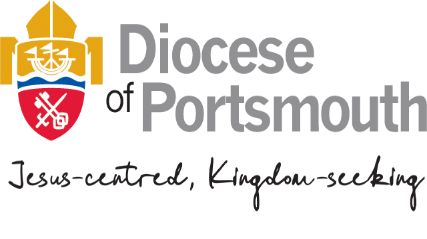 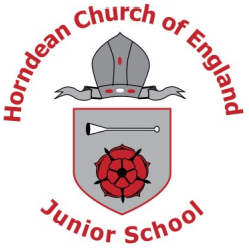 Horndean CE Junior SchoolSalary: £15,600 p.a. (part-time) Location: Horndean Church of England Junior SchoolStart date: 2nd September 2024Fixed term until August 2026Closing date for applications: Friday 12th July although we reserve the right to close this advert early should we receive sufficient applications. Interviews w/c Monday 15th July.Applicants should send a CV, contact details for two referees (one of whom should be your current or recent church leader), and a covering letter outlining how they would like to and be able to fulfil the role, based on the person specification and role description provided.Applications should be sent to parish.office330@gmail.com. An enhanced DBS clearance is required for the commencement of this post. We follow Safer Recruitment procedures and the successful candidate will complete the necessary safeguarding training modules as a condition of employment. This post is exempt from the Rehabilitation of Offenders Act 1974.There is a Genuine Occupational Requirement for the successful applicant to demonstrate an active Christian faith.Role:This new role exists for the purpose of leading the FLOURISH Pilot Project at Horndean Church of England Junior School. The aim of FLOURISH is to start, develop and lead new worshipping community at the school, embodying the five core principles underpinning the FLOURISH initiative:Young people’s voices are instinctively at the centre of all leadership decision-making and implementation.Clearly articulated and shared purpose to grow a younger and more diverse community of Christian disciples.Strategic leadership partnership between school and church.Intergenerational faith development experiences involving children and their families of all agesWorship that is fully integrated into the regular rhythms, practices, structures and resources of the school’s vision for flourishing of children and adults